STŘEDA – 5.4. – Projektové dopoledne – VELIKONOCE budeme potřebovat skořápku z jednoho vajíčka a mechučebnice nepotřebujemeTýdenní plán 3.4.-5.4.         2023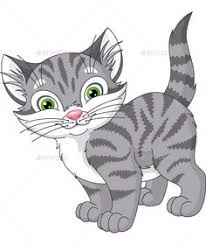  předmět      učivopracovní sešit         úkolybudou zeleně zakroužkovány   ČJHláska a písmeno  ch,ChPráce se skládací ABCČtení s porozuměnímOrientace v textu, větyPuzzle, hádanky, křížovky, čtyřsměrka, doplňovačkySlova se slabikotvorným r,lSLABIKÁŘ str. 73 - 75PS do str. 44 - 45Trénujeme čtení slov a celých větOrientujeme se v textuHlasité čtení s porozuměním   PSPísmeno ž,ŽOpakujeme psací písmenaPřepisujeme slova, větyZkoušíme psát diktáty – písmena, slabiky, slova  jednoduchá slovaPísanka č.3 – str. 30 - 34Procvičujte uvolnění ruky – lehká rukaZkoušejte diktáty písmen,slabik, slov  MAPočítáme do 19Orientace v časeHrajeme si na obchod - matematizace reálné situaceŘešení úloh podle matematických podmínekPRACOVNÍ SEŠIT – PSPS 2 – str.  32 - 33  PRVHodiny – čtvrt, půl, tři čtvrtě,celáVýuková videa Čt EduPS str. 60 - 61   AJVelikonoce – zvyky a tradicePracovní list